ማመልከቻ ፎረም፡ ሊዝ ሁግስ ሽልማት፤ የስዋ የግብርና ፕሮግራም ለተሰኘ የሬድዮ ፕሮግራም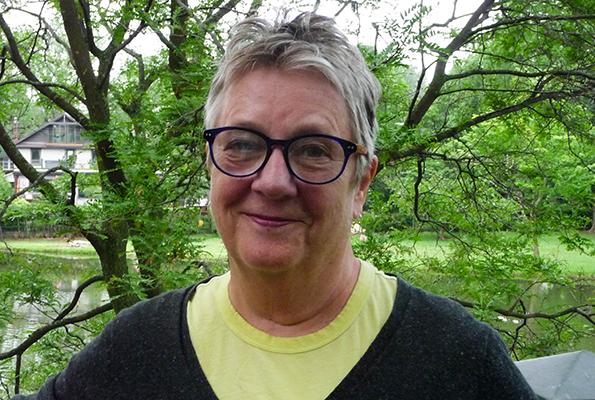 ይህ ሽልማት የፋርም ሬድዮ የቦርድ አባል ለነበሩት ሊዝ ሁግስ መታሰቢያ ሲሆን አላማው ሴት የሬድዮ አድማጮችን ለማገልገል የሚያስችሉ የሬድዮ ፕሮግራሞችን ለሚያዘጋጁ ሬድዮ ጣብያዎችና የሬድዮ ፕሮግራም አዘጋጆችን እውቅና ለመስጠት ነው፡፡ ፕሮግራሞቹ የስርአተ ፆታ እኩልነት ላይ ያተኮሩና  የሴቶችን እኩልነት ለማስፋፋት አስተዋፅኦ የሚያደርጉ መሆን አለባቸው፡፡የሴቶችን ልምድና አመለካከቶች በተለየ ሁኔታ የሚያጋሩ ወይም ሴቶችን ለሚያሳስቡ ጉዳዮች ሽፋን የሰጡ ሊሆኑ ይችላሉ፡፡ ከሰሃራ በታች በሚገኙ ገጠራማ የአፍሪካ አገሮች ሴቶች ለግብርና, ለቤተሰብና ለማህበረሰቡ በጣም ወሳኝ ሚና ይጫወታሉ፤ ሆኖም ግን እጅግ የከፋ ድህነት፤ የተመጣጠነ ምግብ እጦት፤ጤና ማጣት፤እና ሀብቶችን የመቆጣጠር እድላቸው አናሳ ሆኖ ይገኛል፡፡ የሬዲዮ ፕሮግራሞች የነዚህ የሴቶችና የወንዶች ፍላጎቶች ለማሟላት ማገልገላቸው አስፈላጊ ነው፤በዚህ መንገድ ሴቶችም ሆኑ ወንዶች በ መረጃው ተጠቃሚ በመሆን ሁለቱም ለማህበረሰባቸው እድገት አስተዋፅኦ የማድረግ እድል ይኖራቸዋል፡፡ሴት አርሶአደሮችን እንዴት ማግልገል እንደሚቻል  ከዚህ የፕሮግራም አሰራር መመሪያ ተጨማሪ መረጃ ያግኙ፣Learn more about how to serve women farmers wellየሬዲዮ ጣቢያ ዝርዝር መረጃየሬድዮ ጣቢያው ስም-_______________________________አገር: _______________________________ከተማ / ክልል: _______________________________ኢሜይል: _______________________________ስልክ ቁጥር: 	_______________________________የሬድዮ ፕሮግራም ዝርዝር መረጃየፕሮግራሙ ስም: ______________________________የፕሮግራሙ ትኩረት: ______________________________የጊዜ ርዝመት: ______________________________ጊዜ / የስርጭት ቀን: _______________________________ኘሮግራሙን በማዘጋጀትና እና በማሰራጨት የተሳተፉ ሰራተኞችን በሙሉ ይዘርዝሩ, ፆታቸውን ጨምሮ. ሥራ አስኪያጅ, አዘጋጅ, አቅራቢ, ሪፖርተርና ቴክኒሻን ሊያካትት ይችላል፡፡እባክዎን  የፕሮግራሙን የይዘት ቅደም ተከተል የሚያሳይ ሰነድ በዎርድ ወይም በፒዲኤፍ  ያያይዙ.ዋና  ማመልከቻ1. የፕሮግራሙ ዓላማ ምንድን ነው? (ማንን ለማገልገል  ነው ያለሙት እና ለምን?)2. የሥርዓተ ፆታ እኩልነት ከማረጋገጥ አንፃር የኘሮግራሙ ዓላማዎች ምንድን ናቸው? የሴት አድማጮችን እንዴት ነው የምታገለግሉት? የገጠር ሴቶችን ድምፅ እንዴት ነው የምታጋሩት? (በ 100 ያህል ቃላትይግለፁት)3. የሥርዓተ-ፆታ እኩልነት ዓላማዎችን ለማሟላት ፕሮግራሙ (ክፍሎች, ገፅታዎች, ቅርፀቶች, ወዘተ) እንዴት ነው የምታዘጋጁት? (በ 100 ያህል ቃላትይግለፁት)4. ለእያንዳንዱ ፕሮግራም ርእሰ ጉዳይ እንዴት እንደሚመርጡ እና የስርአተ ፆታ ጉዳይ እንዴት እንደሚያካትቱ ያብራሩ፣ (ለምሳሌ: የአከባቢ / አገራዊ / ዓለም አቀፋዊ ዜናዎችን በመከታተል, ከአድማጮች ጋር በማማከር, የስርአተ ጾታ ባለሙያን በማነጋገር) (በ 100 ያህል ቃላትይግለፁት)5. ይህን ፕሮግራም በማዘጋጀት ሂደት ምን አይነት ተግዳሮቶች አጋጥመውታል? እነዚህን ተግዳሮቶች እንዴት ተሻገርዋቸው? (በ 100 ያህል ቃላትይግለፁት)6. በፕሮግራሙ ውስጥ የሴቶችና ልጃገረዶች ድምጽ እንዴት እንደሚካተቱ ግለፁ.(ለምሳሌ-በቮክስ ፖፕ፤ ቃለመጠይቅ ፤ የፓነል ውይይቶች፤የመስክ ድምፆች፤ከዩሊዛ ከተገኘ ድምጽ የፓናል ዉይይት፤ ወዘተ.) (በ 100 ያህል ቃላትይግለፁት)7. ፕሮግራሙን በሚያሰራጩበት ወቅት በማኅበረሰቡ ውስጥ ወይም በአድማጮች ውስጥ ያሉ ተግዳሮቶችን ይግለጹ፤ ከአድማጮች ያገኙት ግብረመልስ አለ? (በ100 ያህል ቃላትይግለፁት)8. እባክዎን ለመወዳደር የሚያቀርቡትን የተመረጠ ፕሮግራም በ MP3 ያያይዙ. በፕሮግራሙ ላይ ውይይት የተደረገባቸው ርእሰ ጉዳዮችን ያብራሩ. (በ 50 ያህል ቃላት ይግለፁት)ስምሚና ፆታ/ወ/ሴ